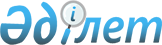 Аудандық мәслихаттың 2017 жылғы 11 желтоқсандағы № 191 "2018-2020 жылдарға арналған Қарғалы аудандық бюджетін бекіту туралы" шешіміне өзгерістер енгізу туралыАқтөбе облысы Қарғалы аудандық мәслихатының 2018 жылғы 29 тамыздағы № 264 шешімі. Ақтөбе облысы Әділет департаментінің Қарғалы аудандық Әділет басқармасында 2018 жылғы 14 қыркүйектегі № 3-6-171 болып тіркелді
      Қазақстан Республикасының 2001 жылғы 23 қаңтардағы "Қазақстан Республикасындағы жергілікті мемлекеттік басқару және өзін-өзі басқару туралы" Заңының 6 бабының 1 тармағына, Қазақстан Республикасының 2008 жылғы 4 желтоқсандағы Бюджеттік кодексінің 106, 109 баптарына сәйкес, Қарғалы аудандық мәслихаты ШЕШІМ ҚАБЫЛДАДЫ:
      1. Аудандық мәслихаттың 2017 жылғы 11 желтоқсандағы № 191 "2018-2020 жылдарға арналған Қарғалы аудандық бюджетін бекіту туралы" (нормативтік құқықтық актілерді мемлекеттік тіркеу тізілімінде № 5798 тіркелген, 2018 жылғы 19 қаңтарда Қазақстан Республикасының нормативтік құқықтық актілердің электрондық түрдегі эталондық бақылау банкінде жарияланған) шешіміне келесідей өзгерістер енгізілсін:
      1) 1 тармақта:
      1) тармақшасында:
      кірістер
      "4 492 949" сандары "4 516 082,5" сандарымен ауыстырылсын,
      оның ішінде:
      салықтық түсімдер
      "486 909" сандары "525 342" сандарымен ауыстырылсын;
      салықтық емес түсімдер
      "36 483" сандары "18 677" сандарымен ауыстырылсын;
      негізгі капиталды сатудан түсетін түсімдер
      "5 500" сандары "6 500" сандарымен ауыстырылсын;
      трансферттер түсімдері
      "3 964 057" сандары "3 965 563,5" сандарымен ауыстырылсын;
      2) тармақшасында:
      шығындар
      "4 565 863,5" сандары "4 588 997" сандарымен ауыстырылсын;
      3) тармақшасында:
      таза бюджеттік кредит беру
      "288 747" сандары "251 823,7" сандарымен ауыстырылсын,
      оның ішінде:
      бюджеттік кредиттерді өтеу
      "16 471" сандары "53 394,3" сандарымен ауыстырылсын;
      5) тармақшасында:
      бюджет тапшылығы (профицитi)
      "-361 661,5" сандары "-324 738,2" сандарымен ауыстырылсын;
      6) тармақшасында
      бюджет тапшылығын қаржыландыру (профицитiн пайдалану)
      "361 661,5" сандары "324 738,2" сандарымен ауыстырылсын;
      7 тармақта:
      үшінші абзацта:
      "190 934" деген сандары "214 747" деген сандарымен ауыстырылсын;
      сегізінші абзацта:
      "40 743" деген сандары "7 710" деген сандарымен ауыстырылсын;
      он бірінші абзацта:
      "151 905" деген сандары "151 551" деген сандарымен ауыстырылсын;
      он тоғызыншы абзацта:
      "5 600" деген сандары "5 000" деген сандарымен ауыстырылсын;
      он жетінші абзацта:
      "17 099" деген сандары "14 979,5" деген сандарымен ауыстырылсын;
      жиырмасыншы абзацта:
      "10 150" деген сандары "23 950" деген сандарымен ауыстырылсын.
      2. Көрсетілген шешімдегі 1 және 5 қосымшалары осы шешімдегі 1 және 2 қосымшаларға сәйкес жаңа редакцияда мазмұндалсын.
      3. Осы шешім 2018 жылғы 1 қаңтардан бастап қолданысқа енгізіледі. 2018 жылға арналған Қарғалы аудандық бюджеті 2018 жылға арналған ауылдық округтердің бюджеттік бағдарламаларының тізбесі
      қосымшаның жалғасы
					© 2012. Қазақстан Республикасы Әділет министрлігінің «Қазақстан Республикасының Заңнама және құқықтық ақпарат институты» ШЖҚ РМК
				
      Аудандық мәслихат сессиясының төрағасы 

С. БиисовАудандық мәслихат хатшысы       Н. Заглядова
Аудандық мәслихаттың
2018 жылғы 29 тамыздағы
№ 264 шешіміне
1 Қосымша
Аудандық мәслихаттың
2017 жылғы 11 желтоқсандағы
№ 191 шешіміне
1 Қосымша
Санаты
Санаты
Санаты
Санаты
Санаты
Сомасы, мың теңге
Сыныбы
Сыныбы
Сыныбы
Сыныбы
Сомасы, мың теңге
Кішi сыныбы
Кішi сыныбы
Кішi сыныбы
Сомасы, мың теңге
Ерекшелігі
Ерекшелігі
Сомасы, мың теңге
Атауы
Сомасы, мың теңге
I. Кірістер
4516082,5
1
Салықтық түсімдер
525342
1
01
Табыс салығы
191050
1
01
2
Жеке табыс салығы
191050
1
03
Әлеуметтiк салық
145700
1
03
1
Әлеуметтік салық
145700
1
04
Меншiкке салынатын салықтар
156634
1
04
1
Мүлiкке салынатын салықтар
139245
1
04
3
Жер салығы
1581
1
04
4
Көлiк құралдарына салынатын салық
12008
1
04
5
Бірыңғай жер салығы
3800
1
05
Тауарларға, жұмыстарға және қызметтерге салынатын iшкi салықтар
30295
1
05
2
Акциздер
2200
1
05
3
Табиғи және басқа да ресурстарды пайдаланғаны үшiн түсетiн түсiмдер
23000
1
05
4
Кәсiпкерлiк және кәсiби қызметтi жүргiзгенi үшiн алынатын алымдар
5095
1
08
Заңдық маңызы бар әрекеттерді жасағаны және (немесе) оған уәкілеттігі бар мемлекеттік органдар немесе лауазымды адамдар құжаттар бергені үшін алынатын міндетті төлемдер
1663
1
08
1
Мемлекеттік баж
1663
2
Салықтық емес түсiмдер
18677
2
01
Мемлекеттік меншіктен түсетін кірістер
3200
2
01
5
Мемлекет меншігіндегі мүлікті жалға беруден түсетін кірістер
3200
2
04
Мемлекеттік бюджеттен қаржыландырылатын, сондай-ақ Қазақстан Республикасы Ұлттық Банкінің бюджетінен (шығыстар сметасынан) қамтылатын және қаржыландырылатын мемлекеттік мекемелер салатын айыппұлдар, өсімпұлдар, санкциялар, өндіріп алулар
450
2
06
1
Мұнай секторы ұйымдарынан түсетін түсімдерді қоспағанда, мемлекеттік бюджеттен қаржыландырылатын, сондай-ақ Қазақстан Республикасы Ұлттық Банкінің бюджетінен (шығыстар сметасынан) қамтылатын және қаржыландырылатын мемлекеттік мекемелер салатын айыппұлдар, өсімпұлдар, санкциялар, өндіріп алулар
450
2
06
Басқа да салықтық емес түсiмдер
15027
2
06
1
Басқа да салықтық емес түсiмдер
15027
3
Негізгі капиталды сатудан түсетін түсімдер
6500
3
03
Жердi және материалдық емес активтердi сату
6500
3
03
1
Жерді сату
4500
3
03
2
Материалдық емес активтерді сату 
2000
4
Трансферттердің түсімдері
3965563,5
4
02
Мемлекеттiк басқарудың жоғары тұрған органдарынан түсетiн трансферттер
3965563,5
4
02
2
Облыстық бюджеттен түсетiн трансферттер
3965563,5
Функционалдық топ
Функционалдық топ
Функционалдық топ
Функционалдық топ
Функционалдық топ
Функционалдық топ
Сомасы, мың теңге
Функционалдық кіші топ
Функционалдық кіші топ
Функционалдық кіші топ
Функционалдық кіші топ
Функционалдық кіші топ
Сомасы, мың теңге
Бюджеттік бағдарламалардың әкiмшiсi
Бюджеттік бағдарламалардың әкiмшiсi
Бюджеттік бағдарламалардың әкiмшiсi
Бюджеттік бағдарламалардың әкiмшiсi
Сомасы, мың теңге
Бағдарлама
Бағдарлама
Бағдарлама
Сомасы, мың теңге
Кіші бағдарлама
Кіші бағдарлама
Сомасы, мың теңге
Атауы
Сомасы, мың теңге
ІІ. Шығындар
4588997
01
Жалпы сипаттағы мемлекеттiк қызметтер
248905
1
Мемлекеттiк басқарудың жалпы функцияларын орындайтын өкiлдi, атқарушы және басқа органдар
190319
01
1
112
Аудан (облыстық маңызы бар қала) мәслихатының аппараты
17172
01
1
112
001
Аудан (облыстық маңызы бар қала) мәслихатының қызметін қамтамасыз ету жөніндегі қызметтер
16317
003
Мемлекеттік органның күрделі шығыстары
855
01
1
122
Аудан (облыстық маңызы бар қала) әкімінің аппараты
93407
01
1
122
001
Аудан (облыстық маңызы бар қала) әкімінің қызметін қамтамасыз ету жөніндегі қызметтер
75349
003
Мемлекеттік органның күрделі шығыстары
18058
01
1
123
Қаладағы аудан, аудандық маңызы бар қала, кент, ауыл, ауылдық округ әкімінің аппараты
79740
01
1
123
001
Қаладағы аудан, аудандық маңызы бар қаланың, кент, ауыл, ауылдық округ әкімінің қызметін қамтамасыз ету жөніндегі қызметтер
79068
022
Мемлекеттік органның күрделі шығыстары
672
2
Қаржылық қызмет
19455
452
Ауданның (облыстық маңызы бар қаланың) қаржы бөлімі
19455
452
001
Ауданның (облыстық маңызы бар қаланың) бюджетін орындау және коммуналдық меншігін басқару саласындағы мемлекеттік саясатты іске асыру жөніндегі қызметтер
18543
003
Салық салу мақсатында мүлікті бағалауды жүргізу
291
010
Жекешелендіру, коммуналдық меншікті басқару, жекешелендіруден кейінгі қызмет және осыған байланысты дауларды реттеу 
411
018
Мемлекеттік органның күрделі шығыстары
210
5
Жоспарлау және статистикалық қызмет
15217
453
Ауданның (облыстық маңызы бар қаланың) экономика және бюджеттік жоспарлау бөлімі
15217
001
Экономикалық саясатты, мемлекеттік жоспарлау жүйесін қалыптастыру және дамыту саласындағы мемлекеттік саясатты іске асыру жөніндегі қызметтер
14977
004
Мемлекеттік органның күрделі шығыстары
240
9
Жалпы сипаттағы өзге де мемлекеттiк қызметтер
23914
458
Ауданның (облыстық маңызы бар қаланың) тұрғын үй-коммуналдық шаруашылығы, жолаушылар көлігі және автомобиль жолдары бөлімі
23914
001
Жергілікті деңгейде тұрғын үй-коммуналдық шаруашылығы, жолаушылар көлігі және автомобиль жолдары саласындағы мемлекеттік саясатты іске асыру жөніндегі қызметтер
8482
013
Мемлекеттік органның күрделі шығыстары
789
113
Жергілікті бюджеттерден берілетін ағымдағы нысаналы трансферттер
14643
02
Қорғаныс
12450
02
1
Әскери мұқтаждар
1090
02
1
122
Аудан (облыстық маңызы бар қала) әкімінің аппараты
1090
02
1
122
005
Жалпыға бірдей әскери міндетті атқару шеңберіндегі іс-шаралар
1090
2
Төтенше жағдайлар жөнiндегi жұмыстарды ұйымдастыру
11360
122
Аудан (облыстық маңызы бар қала) әкімінің аппараты
11360
122
006
Аудан (облыстық маңызы бар қала) ауқымындағы төтенше жағдайлардың алдын алу және оларды жою
5344
007
Аудандық (қалалық) ауқымдағы дала өрттерінің, сондай-ақ мемлекеттік өртке қарсы қызмет органдары құрылмаған елдi мекендерде өрттердің алдын алу және оларды сөндіру жөніндегі іс-шаралар
6016
03
Қоғамдық тәртіп, қауіпсіздік, құқықтық, сот, қылмыстық-атқару қызметі
2059
03
9
Қоғамдық тәртіп және қауіпсіздік саласындағы басқа да қызметтер
2059
458
Ауданның (облыстық маңызы бар қаланың) тұрғын үй-коммуналдық шаруашылығы, жолаушылар көлігі және автомобиль жолдары бөлімі
2059
458
021
Елдi мекендерде жол қозғалысы қауiпсiздiгін қамтамасыз ету
2059
04
Бiлiм беру
1817087
04
1
Мектепке дейiнгi тәрбие және оқыту
66038
464
Ауданның (облыстық маңызы бар қаланың) білім бөлімі
66038
009
Мектепке дейінгі тәрбие мен оқыту ұйымдарының қызметін қамтамасыз ету
47251
024
Мектепке дейінгі білім беру ұйымдарында мемлекеттік білім беру тапсырыстарын іске асыруға аудандық маңызы бар қала, ауыл, кент, ауылдық округ бюджеттеріне берілетін ағымдағы нысаналы трансферттер
18787
2
Бастауыш, негізгі орта және жалпы орта білім беру
1437610
2
123
Қаладағы аудан, аудандық маңызы бар қала, кент, ауыл, ауылдық округ әкімінің аппараты
1345
2
123
005
Ауылдық жерлерде балаларды мектепке дейін тегін алып баруды және кері алып келуді ұйымдастыру
1345
464
Ауданның (облыстық маңызы бар қаланың) білім бөлімі
1386125
003
Жалпы білім беру
1304281
006
Балаларға қосымша білім беру 
81844
465
Ауданның (облыстық маңызы бар қаланың) дене шынықтыру және спорт бөлімі
46166
017
Балалар мен жасөспірімдерге спорт бойынша қосымша білім беру
46166
466
Ауданның (облыстық маңызы бар қаланың) сәулет, қала құрылысы және құрылыс бөлімі
3974
021
Бастауыш, негізгі орта және жалпы орта білім беру объектілерін салу және реконструкциялау
3974
9
Бiлiм беру саласындағы өзге де қызметтер
313439
464
Ауданның (облыстық маңызы бар қаланың) білім бөлімі
313439
001
Жергілікті деңгейде білім беру саласындағы мемлекеттік саясатты іске асыру жөніндегі қызметтер
13198
004
Ауданның (облыстық маңызы бар қаланың) мемлекеттік білім беру мекемелерінде білім беру жүйесін ақпараттандыру
14168
005
Ауданның (облыстық маңызы бар қаланың) мемлекеттік білім беру мекемелер үшін оқулықтар мен оқу-әдiстемелiк кешендерді сатып алу және жеткізу
35916
007
Аудандық (қалалық) ауқымдағы мектеп олимпиадаларын және мектептен тыс іс-шараларды өткiзу
8004
012
Мемлекеттік органның күрделі шығыстары
5293
015
Жетім баланы (жетім балаларды) және ата-аналарының қамқорынсыз қалған баланы (балаларды) күтіп-ұстауға қамқоршыларға (қорғаншыларға) ай сайынға ақшалай қаражат төлемі
7314
023
Әдістемелік жұмыс
5895
067
Ведомстволық бағыныстағы мемлекеттік мекемелер мен ұйымдарының күрделі шығыстары
215425
113
Жергілікті бюджеттерден берілетін ағымдағы нысаналы трансферттер
8226
06
Әлеуметтiк көмек және әлеуметтiк қамсыздандыру
258570,5
1
Әлеуметтiк қамсыздандыру
38825
451
Ауданның (облыстық маңызы бар қаланың) жұмыспен қамту және әлеуметтік бағдарламалар бөлімі
22907
005
Мемлекеттік атаулы әлеуметтік көмек 
22907
464
Ауданның (облыстық маңызы бар қаланың) білім бөлімі
15918
030
Патронат тәрбиешілерге берілген баланы (балаларды) асырап бағу 
15918
2
Әлеуметтiк көмек
199099,5
2
123
Қаладағы аудан, аудандық маңызы бар қала, кент, ауыл, ауылдық округ әкімінің аппараты
6642
2
123
003
Мұқтаж азаматтарға үйінде әлеуметтік көмек көрсету
6642
451
Ауданның (облыстық маңызы бар қаланың) жұмыспен қамту және әлеуметтік бағдарламалар бөлімі
192457,5
451
002
Жұмыспен қамту бағдарламасы
106961,5
004
Ауылдық жерлерде тұратын денсаулық сақтау, білім беру, әлеуметтік қамтамасыз ету, мәдениет, спорт және ветеринар мамандарына отын сатып алуға Қазақстан Республикасының заңнамасына сәйкес әлеуметтік көмек көрсету
8911
006
Тұрғын үйге көмек көрсету
3527
007
Жергілікті өкілетті органдардың шешімі бойынша мұқтаж азаматтардың жекелеген топтарына әлеуметтік көмек
33503
017
Оңалтудың жеке бағдарламасына сәйкес мұқтаж мүгедектердi мiндеттi гигиеналық құралдармен қамтамасыз ету, қозғалуға қиындығы бар бірінші топтағы мүгедектерге жеке көмекшінің және есту бойынша мүгедектерге қолмен көрсететiн тіл маманының қызметтерін ұсыну 
13192
023
Жұмыспен қамту орталықтарының қызметін қамтамасыз ету
26363
9
Әлеуметтiк көмек және әлеуметтiк қамтамасыз ету салаларындағы өзге де қызметтер
20646
451
Ауданның (облыстық маңызы бар қаланың) жұмыспен қамту және әлеуметтік бағдарламалар бөлімі
20646
451
001
Жергілікті деңгейде халық үшін әлеуметтік бағдарламаларды жұмыспен қамтуды қамтамасыз етуді іске асыру саласындағы мемлекеттік саясатты іске асыру жөніндегі қызметтер 
19994
011
Жәрдемақыларды және басқа да әлеуметтік төлемдерді есептеу, төлеу мен жеткізу бойынша қызметтерге ақы төлеу
652
07
Тұрғын үй-коммуналдық шаруашылық
1398753
07
1
Тұрғын үй шаруашылығы
556755
458
Ауданның (облыстық маңызы бар қаланың) тұрғын үй-коммуналдық шаруашылығы, жолаушылар көлігі және автомобиль жолдары бөлімі
5919
003
Мемлекеттік тұрғын үй қорын сақтауды ұйымдастыру
5919
466
Ауданның (облыстық маңызы бар қаланың) сәулет, қала құрылысы және құрылыс бөлімі
550836
003
Коммуналдық тұрғын үй қорының тұрғын үйін жобалау және (немесе) салу, реконструкциялау 
145688
466
004
Инженерлік-коммуникациялық инфрақұрылымды жобалау, дамыту және (немесе) жайластыру 
401046
074
Нәтижелі жұмыспен қамтуды және жаппай кәсіпкерлікті дамыту бағдарламасы шеңберінде жетіспейтін инженерлік-коммуникациялық инфрақұрылымды дамыту және/немесе салу
4102
091
Нәтижелі жұмыспен қамтуды және жаппай кәсіпкерлікті дамыту бағдарламасы шеңберінде іске асырып жатқан жобалар үшін жабдықтар сатып алу
0
2
Коммуналдық шаруашылық
821803
458
Ауданның (облыстық маңызы бар қаланың) тұрғын үй-коммуналдық шаруашылығы, жолаушылар көлігі және автомобиль жолдары бөлімі
740743
458
012
Сумен жабдықтау және су бұру жүйесінің жұмыс істеуі
3000
458
026
Ауданның (облыстық маңызы бар қаланың) коммуналдық меншігіндегі жылу жүйелерін қолдануды ұйымдастыру
2000
027
Ауданның (облыстық маңызы бар қаланың) коммуналдық меншігіндегі газ жүйелерін қолдануды ұйымдастыру
5579
058
Елді мекендердегі сумен жабдықтау және су бұру жүйелерін дамыту 
730164
466
Ауданның (облыстық маңызы бар қаланың) сәулет, қала құрылысы және құрылыс бөлімі
81060
005
Коммуналдық шаруашылығын дамыту
31060
007
Қаланы және елді мекендерді абаттандыруды дамыту
50000
3
Елді-мекендерді көркейту
20195
3
123
Қаладағы аудан, аудандық маңызы бар қала, кент, ауыл, ауылдық округ әкімінің аппараты
13343
3
123
008
Елді мекендердегі көшелерді жарықтандыру
6144
3
123
011
Елді мекендерді абаттандыру мен көгалдандыру
7199
458
Ауданның (облыстық маңызы бар қаланың) тұрғын үй-коммуналдық шаруашылығы, жолаушылар көлігі және автомобиль жолдары бөлімі
6852
015
Елді мекендердегі көшелерді жарықтандыру
4000
018
Елдi мекендердi абаттандыру және көгалдандыру
2852
08
Мәдениет, спорт, туризм және ақпараттық кеңістiк
216760
08
1
Мәдениет саласындағы қызмет
76895
455
Ауданның (облыстық маңызы бар қаланың) мәдениет және тілдерді дамыту бөлімі
76196
455
003
Мәдени-демалыс жұмысын қолдау
76196
466
Ауданның (облыстық маңызы бар қаланың) сәулет, қала құрылысы және құрылыс бөлімі
699
011
Мәдениет объектілерін дамыту
699
2
Спорт
22938
465
Ауданның (облыстық маңызы бар қаланың) дене шынықтыру және спорт бөлімі 
22938
001
Жергілікті деңгейде дене шынықтыру және спорт саласындағы мемлекеттік саясатты іске асыру жөніндегі қызметтер
5415
006
Аудандық (облыстық маңызы бар қалалық) деңгейде спорттық жарыстар өткiзу
2200
007
Әртүрлi спорт түрлерi бойынша аудан (облыстық маңызы бар қала) құрама командаларының мүшелерiн дайындау және олардың облыстық спорт жарыстарына қатысуы
4000
032
Ведомстволық бағыныстағы мемлекеттік мекемелер мен ұйымдарының күрделі шығыстары
11323
3
Ақпараттық кеңiстiк
53091
455
Ауданның (облыстық маңызы бар қаланың) мәдениет және тілдерді дамыту бөлімі
39468
455
006
Аудандық (қалалық) кiтапханалардың жұмыс iстеуi
38731
455
007
Мемлекеттiк тiлдi және Қазақстан халқының басқа да тiлдерін дамыту
737
456
Ауданның (облыстық маңызы бар қаланың) ішкі саясат бөлімі
13623
456
002
Мемлекеттік ақпараттық саясат жүргізу жөніндегі қызметтер
13623
4
Туризм
0
466
Ауданның (облыстық маңызы бар қаланың) сәулет, қала құрылысы және құрылыс бөлімі
0
455
023
Туризм объектілерін дамыту
0
9
Мәдениет, спорт, туризм және ақпараттық кеңiстiктi ұйымдастыру жөнiндегi өзге де қызметтер
63836
455
Ауданның (облыстық маңызы бар қаланың) мәдениет және тілдерді дамыту бөлімі
41974
455
001
Жергілікті деңгейде тілдерді және мәдениетті дамыту саласындағы мемлекеттік саясатты іске асыру жөніндегі қызметтер
7221
032
Ведомстволық бағыныстағы мемлекеттік мекемелер мен ұйымдарының күрделі шығыстары
34753
456
Ауданның (облыстық маңызы бар қаланың) ішкі саясат бөлімі
21862
456
001
Жергілікті деңгейде ақпарат, мемлекеттілікті нығайту және азаматтардың әлеуметтік сенімділігін қалыптастыру саласында мемлекеттік саясатты іске асыру жөніндегі қызметтер
9253
003
Жастар саясаты саласында іс-шараларды іске асыру
8276
006
Мемлекеттік органның күрделі шығыстары
4021
032
Ведомстволық бағыныстағы мемлекеттік мекемелер мен ұйымдарының күрделі шығыстары
312
10
Ауыл, су, орман, балық шаруашылығы, ерекше қорғалатын табиғи аумақтар, қоршаған ортаны және жануарлар дүниесін қорғау, жер қатынастары
85297
10
1
Ауыл шаруашылығы
58689
462
Ауданның (облыстық маңызы бар қаланың) ауыл шаруашылығы бөлімі
14294
001
Жергілікті деңгейде ауыл шаруашылығы саласындағы мемлекеттік саясатты іске асыру жөніндегі қызметтер
14108
006
Мемлекеттік органның күрделі шығыстары
186
473
Ауданның (облыстық маңызы бар қаланың) ветеринария бөлімі
44395
001
Жергілікті деңгейде ветеринария саласындағы мемлекеттік саясатты іске асыру жөніндегі қызметтер
8184
005
Мал көмінділерінің (биотермиялық шұңқырлардың) жұмыс істеуін қамтамасыз ету
1500
006
Ауру жануарларды санитарлық союды ұйымдастыру
1500
007
Қаңғыбас иттер мен мысықтарды аулауды және жоюды ұйымдастыру
1518
008
Алып қойылатын және жойылатын ауру жануарлардың, жануарлардан алынатын өнімдер мен шикізаттың құнын иелеріне өтеу
4000
010
Ауыл шаруашылығы жануарларын сәйкестендіру жөніндегі іс-шараларды өткізу
2177
474
011
Эпизоотияға қарсы іс-шаралар жүргізу
25516
6
Жер қатынастары
12043
463
Ауданның (облыстық маңызы бар қаланың) жер қатынастары бөлімі
12043
463
001
Аудан (облыстық маңызы бар қала) аумағында жер қатынастарын реттеу саласындағы мемлекеттік саясатты іске асыру жөніндегі қызметтер
12043
9
Ауыл, су, орман, балық шаруашылығы, қоршаған ортаны қорғау және жер қатынастары саласындағы басқа да қызметтер
14565
453
Ауданның (облыстық маңызы бар қаланың) экономика және бюджеттік жоспарлау бөлімі
14565
099
Мамандарға әлеуметтік қолдау көрсету жөніндегі шараларды іске асыру
14565
11
Өнеркәсіп, сәулет, қала құрылысы және құрылыс қызметі
15232
2
Сәулет, қала құрылысы және құрылыс қызметі
15232
466
Ауданның (облыстық маңызы бар қаланың) сәулет, қала құрылысы және құрылыс бөлімі
15232
466
001
Құрылыс, облыс қалаларының, аудандарының және елді мекендерінің сәулеттік бейнесін жақсарту саласындағы мемлекеттік саясатты іске асыру және ауданның (облыстық маңызы бар қаланың) аумағын оңтайла және тиімді қала құрылыстық игеруді қамтамасыз ету жөніндегі қызметтер 
14992
015
Мемлекеттік органның күрделі шығыстары
240
12
Көлiк және коммуникация
203510
12
1
Автомобиль көлiгi
203510
12
1
123
Қаладағы аудан, аудандық маңызы бар қала, кент, ауыл, ауылдық округ әкімінің аппараты
1345
12
013
Аудандық маңызы бар қалаларда, кенттерде, ауылдарда, ауылдық округтерде автомобиль жолдарының жұмыс істеуін қамтамасыз ету
1345
458
Ауданның (облыстық маңызы бар қаланың) тұрғын үй-коммуналдық шаруашылығы, жолаушылар көлігі және автомобиль жолдары бөлімі
202165
023
Автомобиль жолдарының жұмыс істеуін қамтамасыз ету
46219
045
Аудандық маңызы бар автомобиль жолдарын және елді-мекендердің көшелерін күрделі және орташа жөндеу
155946
13
Басқалар
21143
3
Кәсiпкерлiк қызметтi қолдау және бәсекелестікті қорғау
8835
469
Ауданның (облыстық маңызы бар қаланың) кәсіпкерлік бөлімі
8835
001
Жергілікті деңгейде кәсіпкерлікті дамыту саласындағы мемлекеттік саясатты іске асыру жөніндегі қызметтер
6765
003
Кәсіпкерлік қызметті қолдау
2070
9
Басқалар
12308
123
Қаладағы аудан, аудандық маңызы бар қала, кент, ауыл, ауылдық округ әкімінің аппараты
6337
040
Өңірлерді дамытудың 2020 жылға дейінгі бағдарламасы шеңберінде өңірлерді экономикалық дамытуға жәрдемдесу бойынша шараларды іске асыру
6337
452
Ауданның (облыстық маңызы бар қаланың) қаржы бөлімі
5971
452
012
Ауданның (облыстық маңызы бар қаланың) жергілікті атқарушы органының резерві 
5971
15
Трансферттер
309230,5
1
Трансферттер
309230,5
452
Ауданның (облыстық маңызы бар қаланың) қаржы бөлімі
309230,5
006
Пайдаланылмаған (толық пайдаланылмаған) нысаналы трансферттерді қайтару
14,5
024
Заңнаманы өзгертуге байланысты жоғары тұрған бюджеттің шығындарын өтеуге төменгі тұрған бюджеттен ағымдағы нысаналы трансферттер
97500
038
Субвенциялар
185896
051
Жергілікті өзін-өзі басқару органдарына берілетін трансферттер
25820
III. Таза бюджеттiк кредит беру
251823,7
Бюджеттік кредиттер
305218
07
Тұрғын үй-коммуналдық шаруашылық
239662
1
Тұрғын үй шаруашылығы
239662
458
Ауданның (облыстық маңызы бар қаланың) тұрғын үй-коммуналдық шаруашылығы, жолаушылар көлігі және автомобиль жолдары бөлімі
239662
053
Жылу, сумен жабдықтау және су бұру жүйелерін реконструкция және құрылыс үшін кредит беру
239662
10
Ауыл, су, орман, балық шаруашылығы, ерекше қорғалатын табиғи аумақтар, қоршаған ортаны және жануарлар дүниесін қорғау, жер қатынастары
65556
10
9
Ауыл, су, орман, балық шаруашылығы, қоршаған ортаны қорғау және жер қатынастары саласындағы басқа да қызметтер
65556
453
Ауданның (облыстық маңызы бар қаланың) экономика және бюджеттік жоспарлау бөлімі
65556
006
Мамандарды әлеуметтік қолдау шараларын іске асыру үшін бюджеттік кредиттер
65556
5
Бюджеттік кредиттерді өтеу
Бюджеттік кредиттерді өтеу
53394,3
01
Бюджеттік кредиттерді өтеу
Бюджеттік кредиттерді өтеу
53394,3
1
Мемлекеттік бюджеттен берілген бюджеттік кредиттерді өтеу
Мемлекеттік бюджеттен берілген бюджеттік кредиттерді өтеу
53394,3
IV. Каржы активтерiмен жасалатын операциялар бойынша сальдо
0
Қаржылық активтер сатып алу
0
13
Басқалар
0
9
Басқалар
0
452
Ауданның (облыстық маңызы бар қаланың) қаржы бөлімі
0
014
Заңды тұлғалардың жарғылық капиталын қалыптастыру немесе ұлғайту
0
V. Бюджет тапшылығы (профицитi)
-324738,2
VI. Бюджет тапшылығын қаржыландыру (профицитiн пайдалану)
324738,2
7
Қарыздар түсімдері
Қарыздар түсімдері
305218
01
Мемлекеттік ішкі қарыздар
Мемлекеттік ішкі қарыздар
305218
2
Қарыз алу келісім-шарттары
Қарыз алу келісім-шарттары
305218
16
Қарыздарды өтеу
53394,3
16
1
Қарыздарды өтеу
53394,3
16
1
452
Ауданның (облыстық маңызы бар қаланың) қаржы бөлімі
53394,3
16
1
452
008
Жергілікті атқарушы органның жоғары тұрған бюджет алдындағы борышын өтеу
53394,3
08
Бюджет қаражатының пайдаланылатын қалдықтары
Бюджет қаражатының пайдаланылатын қалдықтары
72914,5
01
Бюджет қаражаты қалдықтары
Бюджет қаражаты қалдықтары
72914,5
1
Бюджет қаражатының бос қалдықтары
Бюджет қаражатының бос қалдықтары
72914,5Аудандық мәслихаттың
2018 жылғы 29 тамыздағы
№ 264 шешіміне
2 Қосымша
Аудандық мәслихаттың
2017 жылғы 11 желтоқсандағы
№ 191 шешіміне
5 Қосымша
001
003
005
008
Ауылдық (селолық) округтердің атауы
Қаладағы аудан, аудандық маңызы бар қаланың, кент, ауыл, ауылдық округ әкімінің қызметін қамтамасыз ету жөніндегі қызметтер
Мұқтаж азаматтарға үйінде әлеуметтік көмек көрсету
Ауылдық жерлерде балаларды мектепке дейін тегін алып баруды және кері алып келуді ұйымдастыру
Елді мекендердегі көшелерді жарықтандыру
Әлімбет ауылдық округі
11535
954
67
1386
Ащылысай ауылдық округі
16183
2130
0
968
Велихов ауылдық округі 
11792
0
487
0
Кемпірсай ауылдық округі
11086
449
432
0
Қосестек ауылдық округі 
15463
3109
0
2258
Степной ауылдық округі 
13009
0
359
1532
Барлығы
79068
6642
1345
6144
011
013
022
040
Барлығы
Ауылдық (селолық) округтердің атауы
Елді мекендерді абаттандыру мен көгалдандыру
Аудандық маңызы бар қалаларда, кенттерде, ауылдарда, ауылдық округтерде автомобиль жолдарының жұмыс істеуін қамтамасыз ету
Мемлекеттік органның күрделі шығыстары
Өңірлерді дамытудың 2020 жылға дейінгі бағдарламасы шеңберінде өңірлерді экономикалық дамытуға жәрдемдесу бойынша шараларды іске асыру
Барлығы
Әлімбет ауылдық округі
519
0
0
1481
15942
Ащылысай ауылдық округі
0
0
0
1166
20447
Велихов ауылдық округі 
80
639
0
1000
13998
Кемпірсай ауылдық округі
150
706
577
600
14000
Қосестек ауылдық округі 
5644
0
0
1140
27614
Степной ауылдық округі 
806
0
95
950
16751
Барлығы
7199
1345
672
6337
108752